ส่วนราชการ  คณะแพทยศาสตร์ ภาควิชา                  	โทร.                                                                         . ที่      	อว 0603.10.   /                               วันที่                                                               .  เรื่อง    ขอนำส่งข้อเสนอโครงการวิจัยเพื่อขอรับการพิจารณาคุณภาพโครงการโดยผู้ทรงคุณวุฒิ                 .           ประจำปีงบประมาณ พ.ศ. 25..                                                                                 .  เรียน   คณบดีคณะแพทยศาสตร์                   	ตามประกาศมหาวิทยาลัยนเรศวร เรื่อง หลักเกณฑ์การจัดสรรเงินสนับสนุนการวิจัยสถาบันมหาวิทยาลัย ฉบับวันที่ 3 กันยายน ได้กำหนดให้มีการอุดหนุนทุนวิจัยจากงบประมาณรายได้คณะ นั้นในการนี้ (นาย/นาง/นางสาว) _____________________________________________ ตำแหน่ง _______________ สังกัด _________________ คณะแพทยศาสตร์ มีความประสงค์ที่จะส่งข้อเสนอโครงการเรื่อง______________________ ในวงเงินงบประมาณ __________ บาท (__________) มีระยะเวลาดำเนินการ _____ เดือน เพื่อขอรับการพิจารณาคุณภาพโครงการโดยผู้ทรงคุณวุฒิ ประจำปีงบประมาณ พ.ศ. 25..   โดยสอดคล้องกับประเภทการวิจัย ต่อไปนี้ 1. เพื่อแก้ปัญหา 2. เพื่อการวางแผนพัฒนา 3. เพื่อการประกันคุณภาพและได้แนบเอกสาร ประกอบด้วย1. แบบเสนอโครงการวิจัย จำนวน 1 ชุด2. แบบเก็บข้อมูล จำนวน 1 ชุด3. แบบเสนอรายชื่อผู้ทรงคุณวุฒิ จำนวน 1 ชุดจึงเรียนมาเพื่อโปรดพิจารณา  		     (.........................................................)                                    หัวหน้าโครงการวิจัย ความเห็นหัวหน้าฝ่าย.......................................................................   ลงชื่อ  ……………………………………………..…………......        (………………………………………………………………….)        หัวหน้าฝ่าย…………………………..             วันที่....../....../.......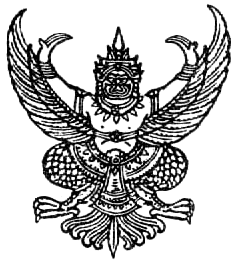 